Макет     по     ПДД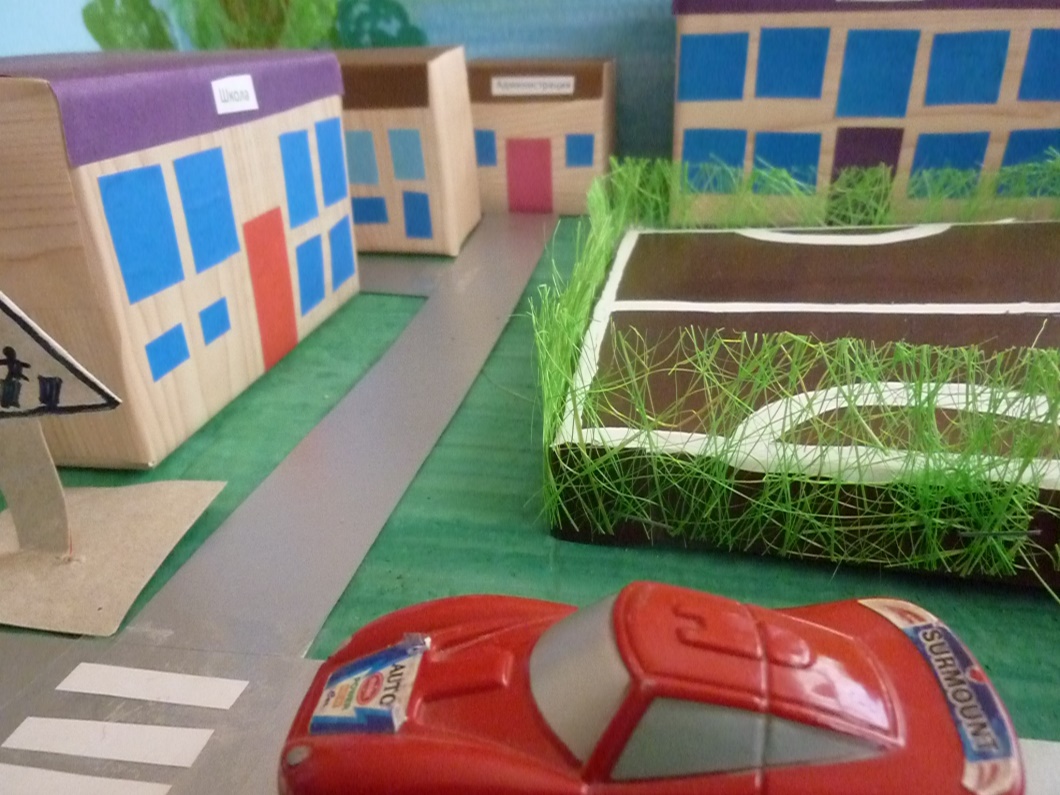 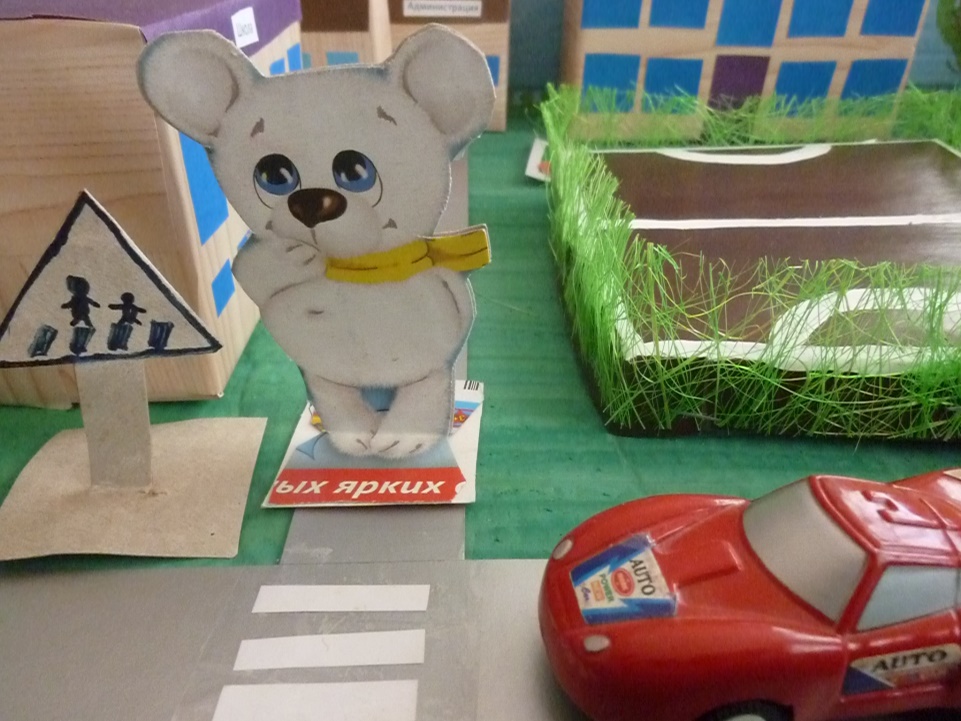 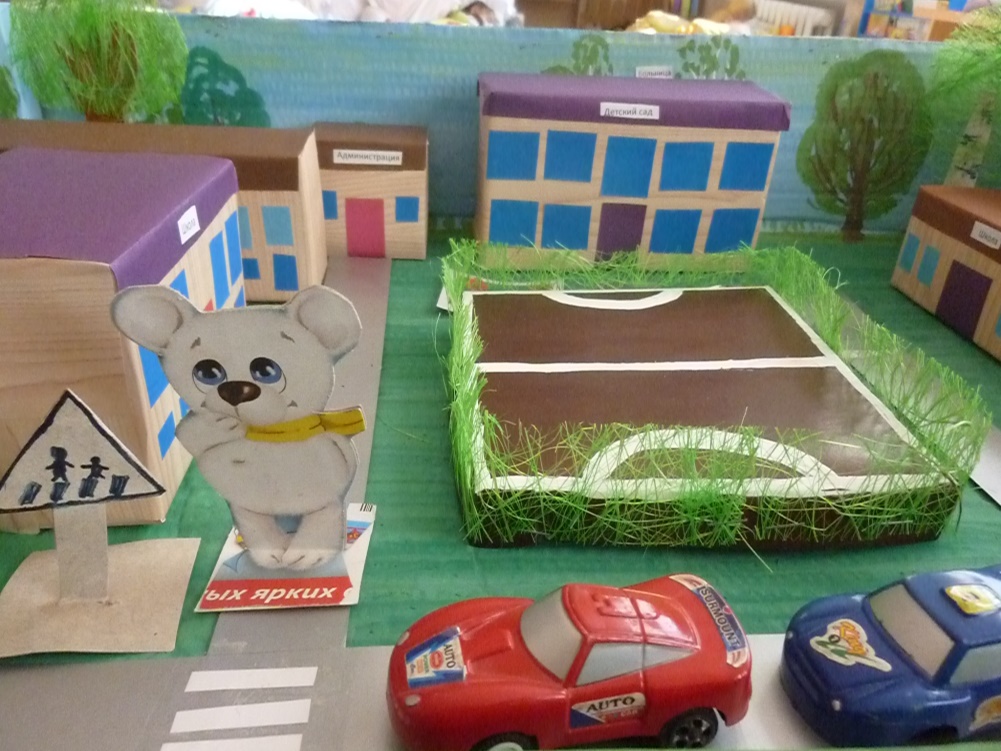 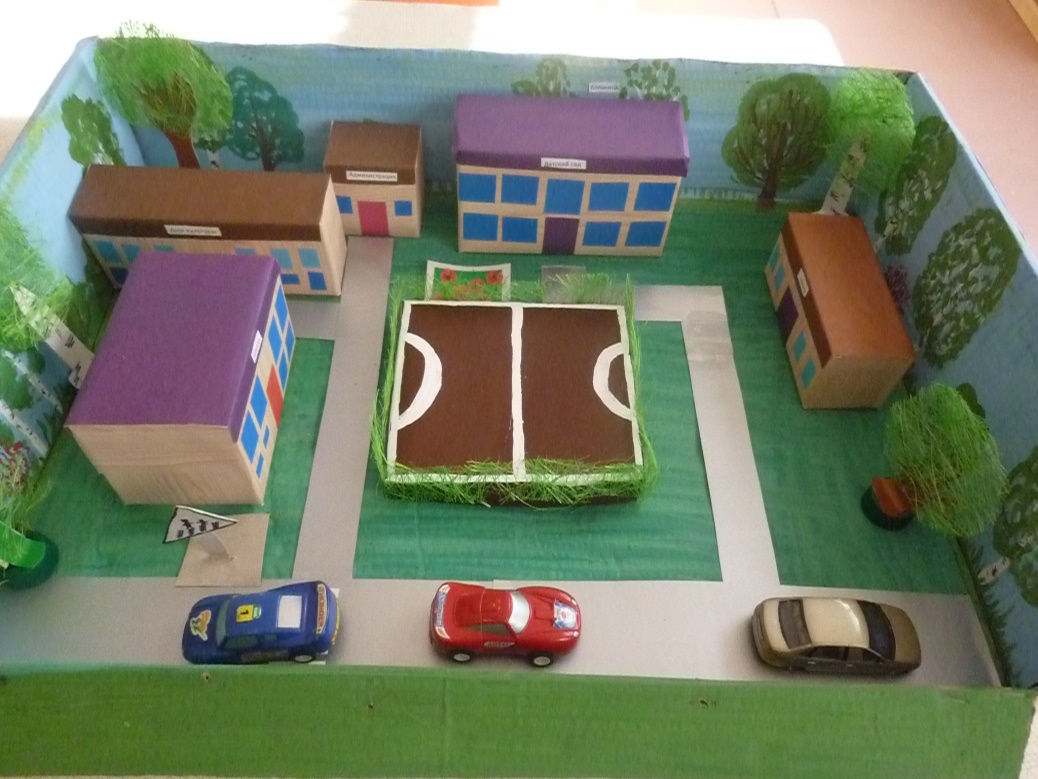 Пешеходный переходход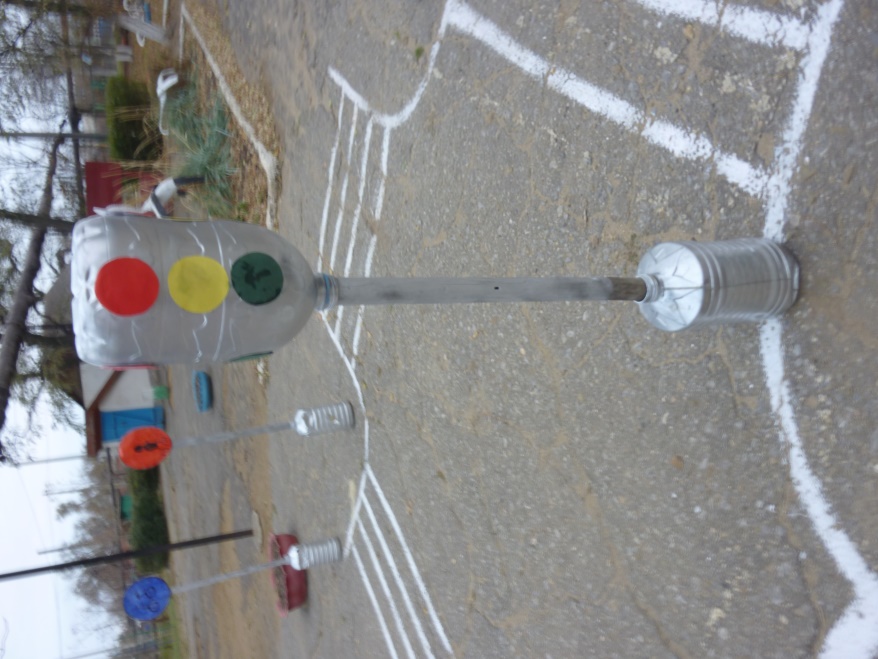 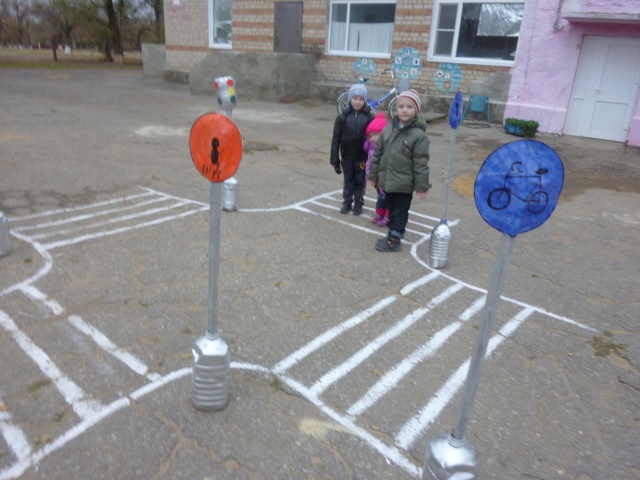 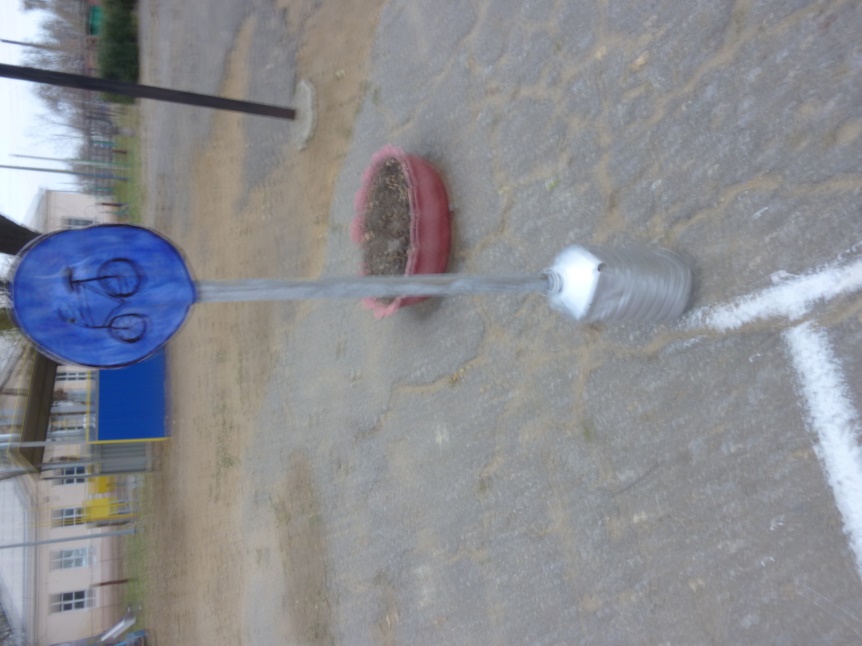 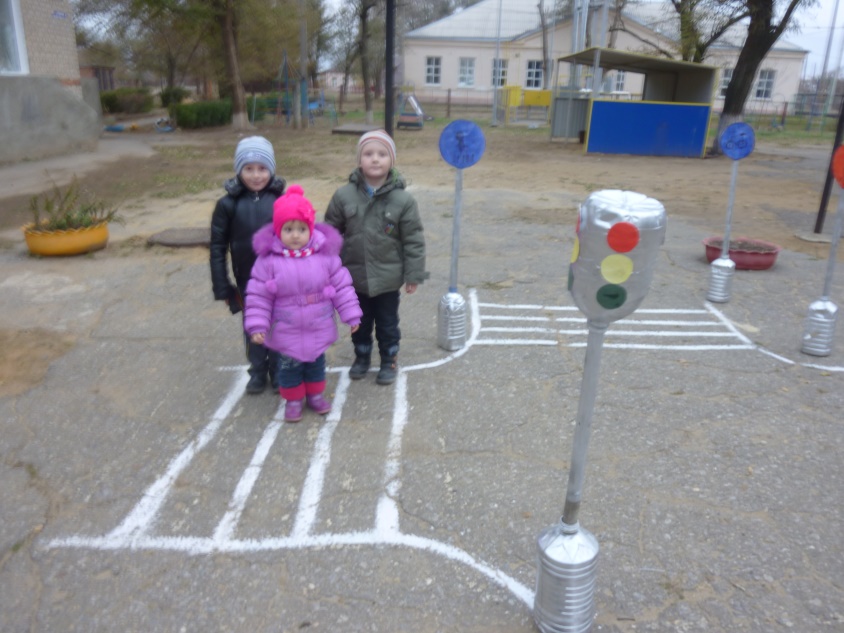 